	บันทึกข้อความ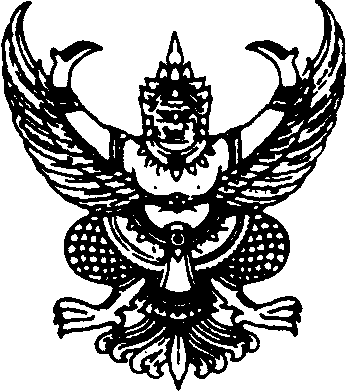 ส่วนราชการ  สถาบันบัณฑิตพัฒนศิลป์  คณะ/วิทยาลัย..............................  โทร.................................................                                      ที่   วธ  	วันที่              เรื่อง   นำส่งผลงานทางวิชาการเพื่อขอกำหนดตำแหน่งทางวิชาการตำแหน่ง......................ของ......................เรียน	อธิการบดีสถาบันบัณฑิตพัฒนศิลป์ 		ด้วย.................................................................... ตำแหน่ง.............................................................มีความประสงค์ขอนำส่งผลงานทางวิชาการ เพื่อขอกำหนดตำแหน่ง……………………………………………..……………สาขาวิชา..................................................……….จึงขอนำส่งเอกสารเพื่อประกอบการพิจารณาดังนี้		๑. แบบคำขอรับการพิจารณากำหนดตำแหน่งทางวิชาการ ก.พ.อ. ๐๓	จำนวน...........ชุด		๒. แบบรับรองจริยธรรมและจรรยาบรรณทางวิชาการ (ก.พ.ว.๑)	จำนวน...........ฉบับ		๓. แบบแสดงหลักฐานการมีส่วนร่วมในผลงานวิชาการ (ก.พ.ว.๒)	จำนวน...........ฉบับ (ถ้ามี)		๔. แบบรับรองการเผยแพร่ผลงานทางวิชาการ (ก.พ.ว.๓)		จำนวน...........ฉบับ 		๕. แบบตรวจสอบคุณสมบัติและผลงานทางวิชาการ (ก.พ.ว.๔)	จำนวน...........ฉบับ		๖. ผลงานทางวิชาการที่เสนอขอ					จำนวน...........ชุด		   คือ ......(ประเภทผลงาน)...... เรื่อง .................................... จำนวน..........หน้า		๗. เอกสารประกอบการสอน 					จำนวน...........ชุด                       รายวิชา.................................. รหัสวิชา............................... จำนวน.........หน้า		และนำเสนอรายชื่อคณะกรรมการประเมินการสอน ประกอบด้วย	๑) คณบดี/ผู้อำนวยการวิทยาลัย			ประธานกรรมการ	๒) รายชื่อผู้ทรงคุณวุฒิภายนอก				กรรมการ	๓) รายชื่อหัวหน้าภาควิชา				กรรมการ	๔) รายชื่อผู้รับผิดชอบงานบุคลากร			เลขานุการ	   จากคณบดี/ผู้อำนวยการ จึงเรียนมาเพื่อโปรดทราบและพิจารณา(.....................................................)   คณบดี/ผู้อำนวยการวิทยาลัย